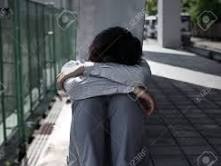 Local, confidential, weekly Alateen meeting:Tuesdays at 7:15 pmFirst United Methodist Church201 East 3rd StreetMishawaka, IN